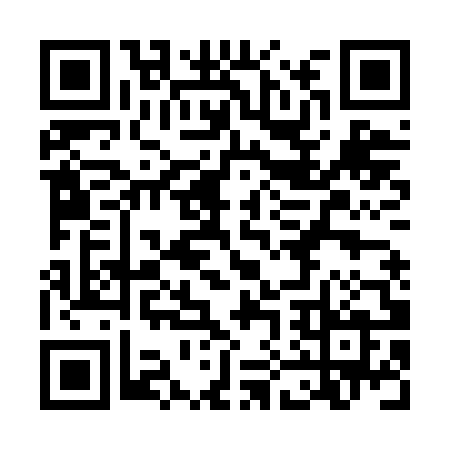 Ramadan times for Kastelyi Szolok, HungaryMon 11 Mar 2024 - Wed 10 Apr 2024High Latitude Method: Midnight RulePrayer Calculation Method: Muslim World LeagueAsar Calculation Method: HanafiPrayer times provided by https://www.salahtimes.comDateDayFajrSuhurSunriseDhuhrAsrIftarMaghribIsha11Mon4:154:155:5611:453:465:365:367:1112Tue4:134:135:5411:453:475:375:377:1213Wed4:114:115:5211:453:485:395:397:1414Thu4:094:095:5011:453:495:405:407:1515Fri4:064:065:4811:443:505:425:427:1716Sat4:044:045:4611:443:515:435:437:1817Sun4:024:025:4411:443:525:445:447:2018Mon4:004:005:4211:433:535:465:467:2219Tue3:583:585:4011:433:555:475:477:2320Wed3:563:565:3811:433:565:495:497:2521Thu3:543:545:3611:433:575:505:507:2622Fri3:513:515:3411:423:585:515:517:2823Sat3:493:495:3211:423:595:535:537:2924Sun3:473:475:3011:424:005:545:547:3125Mon3:453:455:2811:414:015:555:557:3326Tue3:433:435:2611:414:025:575:577:3427Wed3:403:405:2411:414:035:585:587:3628Thu3:383:385:2211:404:046:006:007:3729Fri3:363:365:2011:404:056:016:017:3930Sat3:333:335:1811:404:066:026:027:4131Sun4:314:316:1612:405:077:047:048:421Mon4:294:296:1412:395:087:057:058:442Tue4:264:266:1212:395:097:067:068:463Wed4:244:246:1012:395:107:087:088:484Thu4:224:226:0812:385:117:097:098:495Fri4:194:196:0712:385:127:107:108:516Sat4:174:176:0512:385:137:127:128:537Sun4:154:156:0312:375:147:137:138:558Mon4:124:126:0112:375:157:147:148:569Tue4:104:105:5912:375:167:167:168:5810Wed4:084:085:5712:375:167:177:179:00